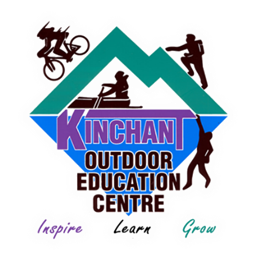 Kinchant Dam Outdoor Education Centre Kinchant Dam Outdoor Education Centre Kinchant Dam Outdoor Education Centre Kinchant Dam Outdoor Education Centre Kinchant Dam Outdoor Education Centre   Activity Overview Years 3-6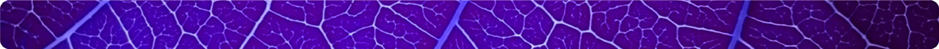   Activity Overview Years 3-6  Activity Overview Years 3-6  Activity Overview Years 3-6  Activity Overview Years 3-6  Activity Overview Years 3-6  Activity Overview Years 3-6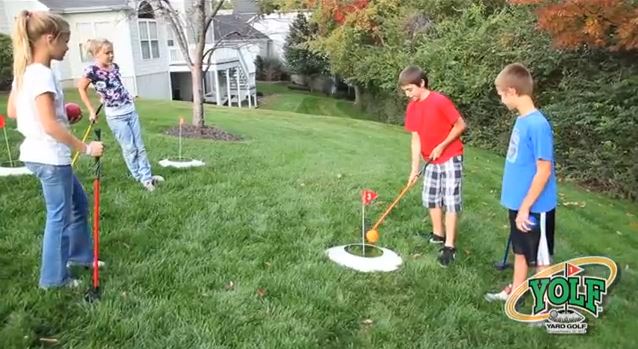 Activity Objective (Aim):  Students will participate in a yolf activity to strengthen their understanding of the core focus objectives that align with the school’s chosen program.Program Core Focus ObjectivesActivity Objective (Aim):  Students will participate in a yolf activity to strengthen their understanding of the core focus objectives that align with the school’s chosen program.Program Core Focus ObjectivesActivity Objective (Aim):  Students will participate in a yolf activity to strengthen their understanding of the core focus objectives that align with the school’s chosen program.Program Core Focus ObjectivesActivity Objective (Aim):  Students will participate in a yolf activity to strengthen their understanding of the core focus objectives that align with the school’s chosen program.Program Core Focus ObjectivesActivity Objective (Aim):  Students will participate in a yolf activity to strengthen their understanding of the core focus objectives that align with the school’s chosen program.Program Core Focus ObjectivesActivity Objective (Aim):  Students will participate in a yolf activity to strengthen their understanding of the core focus objectives that align with the school’s chosen program.Program Core Focus ObjectivesActivity Objective (Aim):  Students will participate in a yolf activity to strengthen their understanding of the core focus objectives that align with the school’s chosen program.Program Core Focus ObjectivesTeamworkCooperationProblem SolvingNegotiatingDecision MakingParticipationGoal SettingReflectingHaving Team Roles and ResponsibilitiesRespectBeing ReliableAccepting DiversityCommunicationActive ListeningSpeaking ClearlyUsing Purposeful Discussion	TeamworkCooperationProblem SolvingNegotiatingDecision MakingParticipationGoal SettingReflectingHaving Team Roles and ResponsibilitiesRespectBeing ReliableAccepting DiversityCommunicationActive ListeningSpeaking ClearlyUsing Purposeful Discussion	TeamworkCooperationProblem SolvingNegotiatingDecision MakingParticipationGoal SettingReflectingHaving Team Roles and ResponsibilitiesRespectBeing ReliableAccepting DiversityCommunicationActive ListeningSpeaking ClearlyUsing Purposeful Discussion	TeamworkCooperationProblem SolvingNegotiatingDecision MakingParticipationGoal SettingReflectingHaving Team Roles and ResponsibilitiesRespectBeing ReliableAccepting DiversityCommunicationActive ListeningSpeaking ClearlyUsing Purposeful Discussion	ResilienceSelf ControlAvoid FrustrationControl their emotions appropriatelyPut off small short term gains to achieve greater long term goals OptimismLook at the bright sideHave a positive outlook Have a sense of self-belief and remind themselves of the things they can do Adaptable Think aheadDon’t blame othersSeek opportunities from failurePerseverance Give new tasks a go When something doesn’t work the first time give it another go (be flexible)Overcome obstacles SupportAsk for helpBe trustworthy and dependable Take care of themselves and others, have social networks form where you can seek supportResilienceSelf ControlAvoid FrustrationControl their emotions appropriatelyPut off small short term gains to achieve greater long term goals OptimismLook at the bright sideHave a positive outlook Have a sense of self-belief and remind themselves of the things they can do Adaptable Think aheadDon’t blame othersSeek opportunities from failurePerseverance Give new tasks a go When something doesn’t work the first time give it another go (be flexible)Overcome obstacles SupportAsk for helpBe trustworthy and dependable Take care of themselves and others, have social networks form where you can seek supportResilienceSelf ControlAvoid FrustrationControl their emotions appropriatelyPut off small short term gains to achieve greater long term goals OptimismLook at the bright sideHave a positive outlook Have a sense of self-belief and remind themselves of the things they can do Adaptable Think aheadDon’t blame othersSeek opportunities from failurePerseverance Give new tasks a go When something doesn’t work the first time give it another go (be flexible)Overcome obstacles SupportAsk for helpBe trustworthy and dependable Take care of themselves and others, have social networks form where you can seek supportEvidence of Learning:Evidence of Learning:Evidence of Learning:Evidence of Learning:Evidence of Learning:Evidence of Learning:Evidence of Learning:Team WorkStudents canIdentify the problemAnalyse the problemPlan the solutionImplement the solutionEvaluate the solutionAcknowledge any issues or concernsState their case clearlyListen carefullyBrainstorm alternativesChoose an option that all parties agree onDecide on the best course of action for the teamUnderstand what their goal isUnderstand what they need to doKnow what they need to learn in order to achieve their goalKnow who they can go to for helpDiscuss what happenedExplain their role in the taskDiscuss what they could have done differently Explain what was learnt from the activityDecide what to do nowSet specific roles to all team membersInclude all team membersDetail each team members responsibilityBe on time (meet timelines)Be realistic about what they say that they are going to doConfront their mistakesListen to others points of viewLearn about other perspectivesAccept that they may have a different point of view from everyone elseLook at the person who is talkingBe ready to ask questionsDon’t interrupt the person talkingTeam WorkStudents canIdentify the problemAnalyse the problemPlan the solutionImplement the solutionEvaluate the solutionAcknowledge any issues or concernsState their case clearlyListen carefullyBrainstorm alternativesChoose an option that all parties agree onDecide on the best course of action for the teamUnderstand what their goal isUnderstand what they need to doKnow what they need to learn in order to achieve their goalKnow who they can go to for helpDiscuss what happenedExplain their role in the taskDiscuss what they could have done differently Explain what was learnt from the activityDecide what to do nowSet specific roles to all team membersInclude all team membersDetail each team members responsibilityBe on time (meet timelines)Be realistic about what they say that they are going to doConfront their mistakesListen to others points of viewLearn about other perspectivesAccept that they may have a different point of view from everyone elseLook at the person who is talkingBe ready to ask questionsDon’t interrupt the person talkingTeam WorkStudents canIdentify the problemAnalyse the problemPlan the solutionImplement the solutionEvaluate the solutionAcknowledge any issues or concernsState their case clearlyListen carefullyBrainstorm alternativesChoose an option that all parties agree onDecide on the best course of action for the teamUnderstand what their goal isUnderstand what they need to doKnow what they need to learn in order to achieve their goalKnow who they can go to for helpDiscuss what happenedExplain their role in the taskDiscuss what they could have done differently Explain what was learnt from the activityDecide what to do nowSet specific roles to all team membersInclude all team membersDetail each team members responsibilityBe on time (meet timelines)Be realistic about what they say that they are going to doConfront their mistakesListen to others points of viewLearn about other perspectivesAccept that they may have a different point of view from everyone elseLook at the person who is talkingBe ready to ask questionsDon’t interrupt the person talkingTeam WorkStudents canIdentify the problemAnalyse the problemPlan the solutionImplement the solutionEvaluate the solutionAcknowledge any issues or concernsState their case clearlyListen carefullyBrainstorm alternativesChoose an option that all parties agree onDecide on the best course of action for the teamUnderstand what their goal isUnderstand what they need to doKnow what they need to learn in order to achieve their goalKnow who they can go to for helpDiscuss what happenedExplain their role in the taskDiscuss what they could have done differently Explain what was learnt from the activityDecide what to do nowSet specific roles to all team membersInclude all team membersDetail each team members responsibilityBe on time (meet timelines)Be realistic about what they say that they are going to doConfront their mistakesListen to others points of viewLearn about other perspectivesAccept that they may have a different point of view from everyone elseLook at the person who is talkingBe ready to ask questionsDon’t interrupt the person talkingResilienceStudents canIdentify situations that lead to stress Identify appropriate strategies to manage stress and regulate behaviourImplement appropriate strategies to manage stress and moderate emotions Understand the difference between appropriate and inappropriate emotions Understand the impact of their emotional responses on others Demonstrate appropriate emotions Identify situations where emotions can negatively impact on your actions Look at situations holistically Identify opportunities for goal settingUnderstand possible outcomesIdentify personal strengths and challenges Make realistic assessments of personal strengths and abilities Set goals appropriately taking into account timelines, abilities and possible setbacks Reflect on personal strengths and achievements when assessing whether goals were met  Differentiate between long and short term goals Identify benefits of achieving goals Identify the positive in a given situation Perceive negative situations as opportunities  for growth Reflect on smaller achievements rather than whether or not overall success was achieved Share achievements with othersUse positive language to describe challengesIdentify their own strengths Seek opportunities to develop strengthsUse positive self-talkSet goals for personal learning Use a growth mindset Use prior knowledge to express possible solutions Determine what they want to plan forIdentify previously learnt skills that could be used to reach a solution Identify and describe factors and strategies that assist in their learning Be accountable for their actions Seek solutions rather than blame Practise solving routine problemsLearn from mistakes Analyse past attemptsPredict the outcomes of personal and academic challenges by drawing on previous problem-solving and decision making strategies and feedback from peers and teachersIdentify unfamiliar situationsUndertake and persist with short tasks within the limits of personal safetyHave the courage to try unfamiliar challenges  Reflect on unfavourable outcomes to understand why results were not achievedPersist with tasks when faced with challenges Adapt their approach where first attempts were not successful Monitor and evaluate progressSeek and respond to feedbackAnalyse progress to reflect on possible solutions Devise strategies and formulate plans to assists in the completion of challenging tasks Identify situations that feel safe or seemingly  unsafe, approaching new situations with confidenceIdentify own strength as well as group strengths that can be useful in achieving goalsSeek and respond to feedback Know who they can go to for helpAsk an appropriate person for assistanceDiscuss elements of a task that they are unsure aboutSpecifically articulate what they are seeking Identify positive ways to initiate conversations (interpersonal skills)Identify people and situations with which the feel a sense of familiarity or belonging   Respond to the feelings, needs and interests of othersBe cooperativeBe sincere – say what you mean and mean what you sayBe reliable Own up to mistakesDescribe factors that contribute to positive relationshipsIdentify and explain factors that influence effective communication Describe characteristics of cooperative behaviourIdentify evidence of positive behaviour in group activities Assess the extent to which individual roles and responsibilities enhance group cohesion and the achievement of personal and group objectives Assess individual and group decision making processesResilienceStudents canIdentify situations that lead to stress Identify appropriate strategies to manage stress and regulate behaviourImplement appropriate strategies to manage stress and moderate emotions Understand the difference between appropriate and inappropriate emotions Understand the impact of their emotional responses on others Demonstrate appropriate emotions Identify situations where emotions can negatively impact on your actions Look at situations holistically Identify opportunities for goal settingUnderstand possible outcomesIdentify personal strengths and challenges Make realistic assessments of personal strengths and abilities Set goals appropriately taking into account timelines, abilities and possible setbacks Reflect on personal strengths and achievements when assessing whether goals were met  Differentiate between long and short term goals Identify benefits of achieving goals Identify the positive in a given situation Perceive negative situations as opportunities  for growth Reflect on smaller achievements rather than whether or not overall success was achieved Share achievements with othersUse positive language to describe challengesIdentify their own strengths Seek opportunities to develop strengthsUse positive self-talkSet goals for personal learning Use a growth mindset Use prior knowledge to express possible solutions Determine what they want to plan forIdentify previously learnt skills that could be used to reach a solution Identify and describe factors and strategies that assist in their learning Be accountable for their actions Seek solutions rather than blame Practise solving routine problemsLearn from mistakes Analyse past attemptsPredict the outcomes of personal and academic challenges by drawing on previous problem-solving and decision making strategies and feedback from peers and teachersIdentify unfamiliar situationsUndertake and persist with short tasks within the limits of personal safetyHave the courage to try unfamiliar challenges  Reflect on unfavourable outcomes to understand why results were not achievedPersist with tasks when faced with challenges Adapt their approach where first attempts were not successful Monitor and evaluate progressSeek and respond to feedbackAnalyse progress to reflect on possible solutions Devise strategies and formulate plans to assists in the completion of challenging tasks Identify situations that feel safe or seemingly  unsafe, approaching new situations with confidenceIdentify own strength as well as group strengths that can be useful in achieving goalsSeek and respond to feedback Know who they can go to for helpAsk an appropriate person for assistanceDiscuss elements of a task that they are unsure aboutSpecifically articulate what they are seeking Identify positive ways to initiate conversations (interpersonal skills)Identify people and situations with which the feel a sense of familiarity or belonging   Respond to the feelings, needs and interests of othersBe cooperativeBe sincere – say what you mean and mean what you sayBe reliable Own up to mistakesDescribe factors that contribute to positive relationshipsIdentify and explain factors that influence effective communication Describe characteristics of cooperative behaviourIdentify evidence of positive behaviour in group activities Assess the extent to which individual roles and responsibilities enhance group cohesion and the achievement of personal and group objectives Assess individual and group decision making processesResilienceStudents canIdentify situations that lead to stress Identify appropriate strategies to manage stress and regulate behaviourImplement appropriate strategies to manage stress and moderate emotions Understand the difference between appropriate and inappropriate emotions Understand the impact of their emotional responses on others Demonstrate appropriate emotions Identify situations where emotions can negatively impact on your actions Look at situations holistically Identify opportunities for goal settingUnderstand possible outcomesIdentify personal strengths and challenges Make realistic assessments of personal strengths and abilities Set goals appropriately taking into account timelines, abilities and possible setbacks Reflect on personal strengths and achievements when assessing whether goals were met  Differentiate between long and short term goals Identify benefits of achieving goals Identify the positive in a given situation Perceive negative situations as opportunities  for growth Reflect on smaller achievements rather than whether or not overall success was achieved Share achievements with othersUse positive language to describe challengesIdentify their own strengths Seek opportunities to develop strengthsUse positive self-talkSet goals for personal learning Use a growth mindset Use prior knowledge to express possible solutions Determine what they want to plan forIdentify previously learnt skills that could be used to reach a solution Identify and describe factors and strategies that assist in their learning Be accountable for their actions Seek solutions rather than blame Practise solving routine problemsLearn from mistakes Analyse past attemptsPredict the outcomes of personal and academic challenges by drawing on previous problem-solving and decision making strategies and feedback from peers and teachersIdentify unfamiliar situationsUndertake and persist with short tasks within the limits of personal safetyHave the courage to try unfamiliar challenges  Reflect on unfavourable outcomes to understand why results were not achievedPersist with tasks when faced with challenges Adapt their approach where first attempts were not successful Monitor and evaluate progressSeek and respond to feedbackAnalyse progress to reflect on possible solutions Devise strategies and formulate plans to assists in the completion of challenging tasks Identify situations that feel safe or seemingly  unsafe, approaching new situations with confidenceIdentify own strength as well as group strengths that can be useful in achieving goalsSeek and respond to feedback Know who they can go to for helpAsk an appropriate person for assistanceDiscuss elements of a task that they are unsure aboutSpecifically articulate what they are seeking Identify positive ways to initiate conversations (interpersonal skills)Identify people and situations with which the feel a sense of familiarity or belonging   Respond to the feelings, needs and interests of othersBe cooperativeBe sincere – say what you mean and mean what you sayBe reliable Own up to mistakesDescribe factors that contribute to positive relationshipsIdentify and explain factors that influence effective communication Describe characteristics of cooperative behaviourIdentify evidence of positive behaviour in group activities Assess the extent to which individual roles and responsibilities enhance group cohesion and the achievement of personal and group objectives Assess individual and group decision making processesCurriculum Links:			 Teamwork, Leadership and ResilienceCurriculum Links:			 Teamwork, Leadership and ResilienceCurriculum Links:			 Teamwork, Leadership and ResilienceCurriculum Links:			 Teamwork, Leadership and ResilienceCurriculum Links:			 Teamwork, Leadership and ResilienceCurriculum Links:			 Teamwork, Leadership and ResilienceCurriculum Links:			 Teamwork, Leadership and ResilienceHPEScienceScienceDesign and TechnologyDesign and TechnologyHASSMathematicsExplore strategies to manage physical, social and emotional change (ACPPS034)Identify and practise strategies to promote health, safety and wellbeing (ACPPS036)Describe how respect, empathy and valuing diversity can positively influence relationships (ACPPS037)Participate in outdoor games and activities to examine how participation promotes a connection between the community, natural and built environments, and health and wellbeing(ACPPS041)Apply innovative and creative thinking in solving movement challenges (ACPMP049)Apply basic rules and scoring systems, and demonstrate fair play when participating in physical activities (ACPMP050)Practise and apply movement concepts and strategies with and without equipment (ACPMP045)Adopt inclusive practices when participating in physical activities (ACPMP048)Practise specialised movement skills and apply them in a variety of movement sequences and situations (ACPMP061)Propose and apply movement concepts and strategies with and without equipment (ACPMP063)Manipulate and modify elements of effort, space, time, objects and people to perform movement sequences (ACPMP065)Participate positively in groups and teams by encouraging others and negotiating roles and responsibilities (ACPMP067)Demonstrate ethical behaviour and fair play that aligns with rules when participating in a range of physical activities (ACPMP069)Apply critical and creative thinking processes in order to generate and assess solutions to movement challenges(ACPMP068)Practise specialised movement skills and apply them in a variety of movement sequences and situations (ACPMP061)Propose and apply movement concepts and strategies with and without equipment (ACPMP063)Manipulate and modify elements of effort, space, time, objects and people to perform movement sequences (ACPMP065)Participate positively in groups and teams by encouraging others and negotiating roles and responsibilities (ACPMP067)ethical behaviour and fair play that aligns with rules when participating in a range of physical activities (ACPMP069)Compare results with predictions, suggesting possible reasons for findings (ACSIS215)Reflect on investigations, including whether a test was fair or not (ACSIS058)Compare results with predictions, suggesting possible reasons for findings (ACSIS216)Reflect on investigations, including whether a test was fair or not (ACSIS069)Compare data with predictions and use as evidence in developing explanations (ACSIS221)Compare results with predictions, suggesting possible reasons for findings (ACSIS215)Reflect on investigations, including whether a test was fair or not (ACSIS058)Compare results with predictions, suggesting possible reasons for findings (ACSIS216)Reflect on investigations, including whether a test was fair or not (ACSIS069)Compare data with predictions and use as evidence in developing explanations (ACSIS221)Plan a sequence of production steps when making designed solutions individually and collaboratively (ACTDEP018)Critique needs or opportunities for designing and explore and test a variety of materials, components, tools and equipment and the techniques needed to produce designed solutions (ACTDEP014)Investigate how forces and the properties of materials affect the behaviour of a product or system (ACTDEK011)Evaluate design ideas, processes and solutions based on criteria for success developed with guidance and including care for the environment (ACTDEP017)Select and use materials, components, tools, equipment and techniques and use safe work practices to make designed solutions (ACTDEP016)Negotiate criteria for success that include sustainability to evaluate design ideas, processes and solutions (ACTDEP027)Develop project plans that include consideration of resources when making designed solutions individually and collaboratively (ACTDEP028)Critique needs or opportunities for designing, and investigate materials, components, tools, equipment and processes to achieve intended designed solutions (ACTDEP024)Investigate characteristics and properties of a range of materials, systems, components, tools and equipment and evaluate the impact of their use (ACTDEK023)Select appropriate materials, components, tools, equipment and techniques and apply safe procedures to make designed solutions (ACTDEP026)Plan a sequence of production steps when making designed solutions individually and collaboratively (ACTDEP018)Critique needs or opportunities for designing and explore and test a variety of materials, components, tools and equipment and the techniques needed to produce designed solutions (ACTDEP014)Investigate how forces and the properties of materials affect the behaviour of a product or system (ACTDEK011)Evaluate design ideas, processes and solutions based on criteria for success developed with guidance and including care for the environment (ACTDEP017)Select and use materials, components, tools, equipment and techniques and use safe work practices to make designed solutions (ACTDEP016)Negotiate criteria for success that include sustainability to evaluate design ideas, processes and solutions (ACTDEP027)Develop project plans that include consideration of resources when making designed solutions individually and collaboratively (ACTDEP028)Critique needs or opportunities for designing, and investigate materials, components, tools, equipment and processes to achieve intended designed solutions (ACTDEP024)Investigate characteristics and properties of a range of materials, systems, components, tools and equipment and evaluate the impact of their use (ACTDEK023)Select appropriate materials, components, tools, equipment and techniques and apply safe procedures to make designed solutions (ACTDEP026)Examine information to identify different points of view and distinguish facts from opinions (ACHASSI056)Reflect on learning to propose actions in response to an issue or challenge and consider possible effects of proposed actions (ACHASSI060)The importance of making decisions democratically(ACHASSK070)Draw simple conclusions based on analysis of information and data (ACHASSI058)Interact with others with respect to share points of view (ACHASSI059)Examine information to identify different points of view and distinguish facts from opinions (ACHASSI077)Reflect on learning to propose actions in response to an issue or challenge and consider possible effects of proposed actions (ACHASSI081)Draw simple conclusions based on analysis of information and data (ACHASSI079)Interact with others with respect to share points of view (ACHASSI080)Work in groups to generate responses to issues and challenges (ACHASSI102)Evaluate evidence to draw conclusions (ACHASSI101)Use criteria to make decisions and judgements and consider advantages and disadvantages of preferring one decision over others (ACHASSI103)Work in groups to generate responses to issues and challenges (ACHASSI130)Reflect on learning to propose personal and/or collective action in response to an issue or challenge, and predict the probable effects (ACHASSI132)Evaluate evidence to draw conclusions (ACHASSI129)Use criteria to make decisions and judgements and consider advantages and disadvantages of preferring one decision over others(ACHASSI131)Compare angles and classify them as equal to, greater than, or less than, a right angle (ACMMG089)Describe possible everyday events and order their chances of occurring (ACMSP092)Identify everyday events where one cannot happen if the other happens (ACMSP093)Solve problems involving the comparison of lengths and areas using appropriate units (ACMMG137)General CapabilitiesGeneral CapabilitiesGeneral CapabilitiesGeneral CapabilitiesGeneral CapabilitiesGeneral CapabilitiesGeneral CapabilitiesPersonal and Social Capability 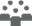 Personal and Social Capability Personal and Social Capability Personal and Social Capability Critical and Creative Thinking 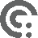 Critical and Creative Thinking Critical and Creative Thinking Self-managementWork independently and show initiative Develop self-discipline and set goals Become confident, resilient and adaptable Express emotions appropriately Social managementMake decisions Work collaborativelyNegotiate and resolve conflict Understand relationshipsCommunicate effectively Self-awarenessRecognise personal qualities and achievements Understand themselves as learners Develop reflective practiceRecognise emotions Social awarenessAppreciate diverse perspectives Self-managementWork independently and show initiative Develop self-discipline and set goals Become confident, resilient and adaptable Express emotions appropriately Social managementMake decisions Work collaborativelyNegotiate and resolve conflict Understand relationshipsCommunicate effectively Self-awarenessRecognise personal qualities and achievements Understand themselves as learners Develop reflective practiceRecognise emotions Social awarenessAppreciate diverse perspectives Self-managementWork independently and show initiative Develop self-discipline and set goals Become confident, resilient and adaptable Express emotions appropriately Social managementMake decisions Work collaborativelyNegotiate and resolve conflict Understand relationshipsCommunicate effectively Self-awarenessRecognise personal qualities and achievements Understand themselves as learners Develop reflective practiceRecognise emotions Social awarenessAppreciate diverse perspectives Self-managementWork independently and show initiative Develop self-discipline and set goals Become confident, resilient and adaptable Express emotions appropriately Social managementMake decisions Work collaborativelyNegotiate and resolve conflict Understand relationshipsCommunicate effectively Self-awarenessRecognise personal qualities and achievements Understand themselves as learners Develop reflective practiceRecognise emotions Social awarenessAppreciate diverse perspectives Inquiring – identifying, exploring and organising information and ideasIdentify and clarify information and ideas Organise and process informationPose questionsGenerating ideas, possibilities and actionsImagine possibilities and connect ideas Consider alternatives Seek solutions and put ideas into action Reflecting on thinking and processesReflect on processesTransfer knowledge into new contextsAnalysing, synthesising and evaluating reasoning and proceduresApply logic and reasoning Draw conclusions and design a course of action Inquiring – identifying, exploring and organising information and ideasIdentify and clarify information and ideas Organise and process informationPose questionsGenerating ideas, possibilities and actionsImagine possibilities and connect ideas Consider alternatives Seek solutions and put ideas into action Reflecting on thinking and processesReflect on processesTransfer knowledge into new contextsAnalysing, synthesising and evaluating reasoning and proceduresApply logic and reasoning Draw conclusions and design a course of action Inquiring – identifying, exploring and organising information and ideasIdentify and clarify information and ideas Organise and process informationPose questionsGenerating ideas, possibilities and actionsImagine possibilities and connect ideas Consider alternatives Seek solutions and put ideas into action Reflecting on thinking and processesReflect on processesTransfer knowledge into new contextsAnalysing, synthesising and evaluating reasoning and proceduresApply logic and reasoning Draw conclusions and design a course of action 